Cerdo Terminador IIDescripción: Destinado a satisfacer  los requerimientos de los cerdos desde los 144 días de vida hasta el peso de faena (estimativamente 167 días de vida)Su uso produce una correcta terminación de los animales con una óptima calidad de res para el consumo.Se recomienda suministrarlo a discreción.Perfil Nutricional:Proteína mínimo: 16.55%Energía Metabolizable mínima: 3290 Kcal/KgLisina Digestible mínimo: 0.83%Metionina + Cistina Digestible mínimo: 0.25%Triptofano Digestible mínimo: 0.18%Treonina Digestible mínimo: 0.49%Arginina Digestible mínimo: 1.05% Calcio mínimo: 0.74%Fósforo Disponible mínimo: 0.28%Sodio mínimo: 0.18%Fibra cruda: 2.70%Grasa Cruda: 4.60%Cenizas máximo: 6%Maíz – Aceite de Soja - Expeler de Soja – Harina de Soja - Sal Entrefina – Conchilla –  Núcleo Vitamínico y Mineral – Secuestrante de micotoxinas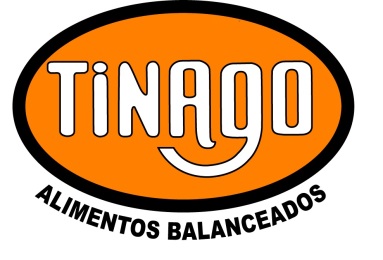 REGISTROCódigo:R-27-BQFecha : 21-04-2014Revisión:00Página 1 de 1Actualizado: 24-02-2018Hoja Técnica – Composición AlimentosCódigo:R-27-BQFecha : 21-04-2014Revisión:00Página 1 de 1Actualizado: 24-02-2018